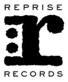 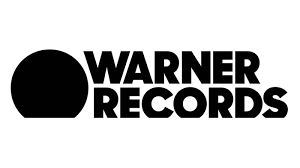 GREEN DAY UNVEIL NEW SINGLE “FATHER OF ALL…,” FROM FORTHCOMING ALBUM FATHER OF ALL… OUT FEBRUARY 7, 2020 VIA REPRISE/WARNER RECORDS GLOBAL STADIUM THE HELLA MEGA TOUR PRESENTED BY HARLEY-DAVIDSON ANNOUNCED WITH FALL OUT BOY AND WEEZER, PLUS ADDITIONAL SOLO DATES THROUGHOUT EUROPE AND ASIA 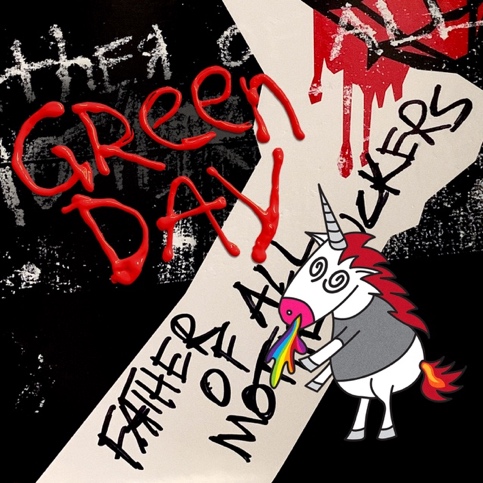 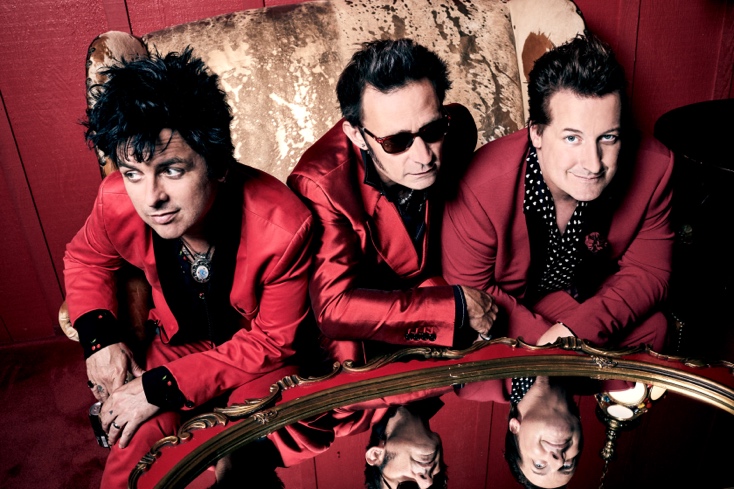 Click here for hi-res album art and press photoSeptember 10, 2019 (Los Angeles, CA) - Five-time Grammy Award-winning Rock and Roll Hall of Fame inductees Green Day unleash their brand new single “Father Of All…,” which is the lead track on their forthcoming thirteenth studio album of the same name, out February 7, 2020 on Reprise / Warner Records. The rock icons announced today that they will embark on a global stadium tour with Fall Out Boy and Weezer. The Hella Mega Tour presented by Harley-Davidson kicks off June 13 in Paris and will visit cities throughout Europe, the U.K. and North America. Additionally, Green Day will perform a series of solo dates throughout Europe and Asia. Click here for all dates.  Pre-order the album Father Of All… here. Listen to their single “Father of All…” here.Formed in 1986 in Berkeley, CA, Green Day is one of the world’s best-selling bands of all time, with more than 70 million records sold worldwide and 10 billion cumulative audio/visual streams. Their 1994 breakout album Dookie, which sold over 10 million and achieved diamond status, is widely credited with popularizing and reviving mainstream interest in punk rock, catapulting a career-long run of #1 hit singles.Entertainment Weekly calls Green Day, “The most influential band of their generation,” while Rolling Stone attests, “Green Day have inspired more young bands to start than any act this side of KISS, and that doesn't seem to be changing.”In 2004, Green Day released the rock opera American Idiot which captured the nation’s attention, selling more than 7 million copies in the U.S. alone and taking home the Grammy Award for Best Rock Album. Mojo declared “It's exhilarating stuff, the kind of record that sets new parameters as to what is possible from a punk rock'n'roll band in the 21st century.”  In 2010, a stage adaptation of American Idiot debuted on Broadway to critical and commercial acclaim.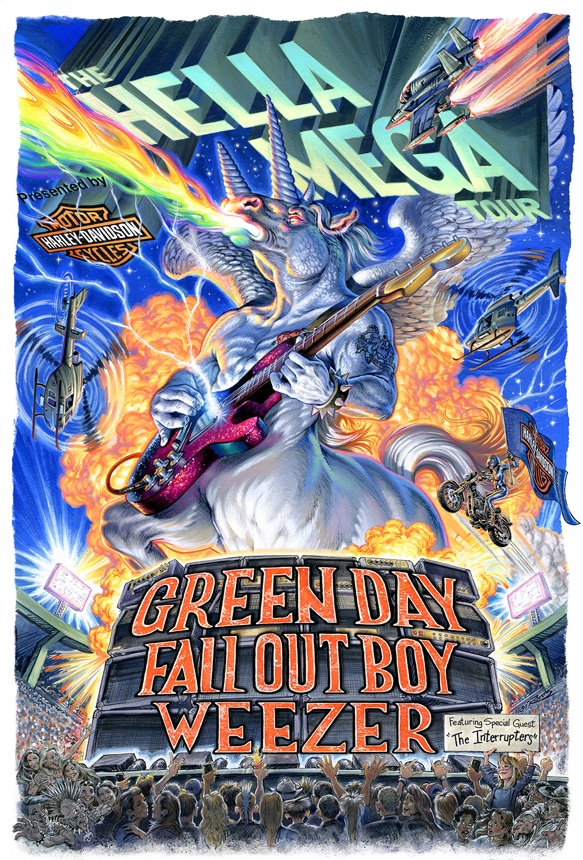 Click here for hi-res imageGreen Day Solo Dates:DATE			CITY			VENUESunday, March 8	SINGAPORE, SG		Singapore Indoor StadiumWednesday, March 11	BANGKOK, TH		Impact ArenaSaturday, March 14	MANILA, PH		Mall of Asia ArenaTuesday, March 17	TAIPEI, TW		Taipei Arena Friday, March 20	HONG KONG, CN	Asia World Expo Sunday, March 22	SEOUL, KR		Jamsil Indoor GymWednesday, March 25	OSAKA, JP		IntexFriday, March 27	TOKYO, JP		Makuhari MesseSunday, May 24		MOSCOW, RU		Spartak StadiumWednesday, May 27	HELSINKI, FI		SuvilhatiFriday, May 29		STOCKHOLM, SE	Tele2 ArenaSunday, May 31		ALESUND, NO		Colorline Stadium*Wednesday, June 3	BERLIN, GER		Wuhlheide*Wednesday, June 10	MILAN, ITL		Ippodromo San Siro*With WeezerTHE HELLA MEGA TOUR Europe & UK Dates:DATE			CITY				VENUESaturday, June 13	PARIS, FRANCE			La Defense Arena Sunday, June 14	GRONINGEN, NETHERLANDS	StadsparkWednesday, June 17	ANTWERP, BELGIUM		SportpaleisSunday, June 21	VIENNA, AUSTRIA		Ernst Happel Stadium Wednesday, June 24	GLASGOW, SCOTLAND		Bellahouston Park Friday, June 26		LONDON, ENGLAND		London Stadium Saturday, June 27	HUDDERSFIELD, ENGLAND	The John Smith’s Stadium Monday, June 29	DUBLIN, IRELAND		RDS ArenaTHE HELLA MEGA TOUR North American Dates:DATE			CITY				VENUEFriday, July 17 		SEATTLE, WA			T-Mobile ParkTuesday, July 21	SAN FRANCISCO, CA		Oracle Park Friday, July 24		SAN DIEGO, CA			Petco Park Saturday, July 25	LOS ANGELES, CA		Dodger Stadium Tuesday, July 28	COMMERCE CITY, CO		DICK’s Sporting Goods ParkFriday, July 31		ARLINGTON, TX			Globe Life FieldSaturday, August 1	HOUSTON, TX			Minute Maid Park Wednesday, August 5	MIAMI, FL			Hard Rock Stadium Thursday, August 6	JACKSONVILLE, FL		TIAA Bank FieldSaturday, August 8	ATLANTA, GA			SunTrust Park Tuesday, August 11	MINNEAPOLIS, MN		Target FieldThursday, August 13	CHICAGO, IL			Wrigley FieldSaturday, August 15	PITTSBURGH, PA		PNC Park Sunday, August 16	HERSHEY, PA			Hersheypark StadiumWednesday, August 19	DETROIT, MI			Comerica ParkFriday, August 21	WASHINGTON, DC		Nationals ParkSaturday, August 22	NEW YORK, NY			Citi FieldMonday, August 24	TORONTO, ON			Rogers CentreThursday, August 27	BOSTON, MA			Fenway Park Saturday, August 29	PHILADELPHIA, PA		Citizens Bank Park